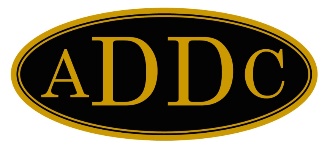 March 2021Happy March!  This is Desk and Derrick Awareness Month.  A great time to promote your club and the Association.  We are all very aware that it has been a hard past year – 2020.  Many factors have gone into companies cutting back, the previous support of Desk and Derrick has been streamlined or in some cases companies have had to reduced or completely had to decline support and, in many cases, members have lost their jobs.  We have to remain positive that our industry will come back, stronger than ever. I have heard that some clubs will be having a Membership Drive during March – what a great idea.  Invite friends and colleagues to your meeting or possibly get in touch with prior members and ask them to attend your club meeting.  You never know who might become a member.  Be sure and share the fact that an individual does not have to be employed in the oil and gas, or allied industries to become a member of Desk and Derrick.  Anyone who is interested in our industry is welcomed to become a member.As stated in my letter last month, there are two (2) Regions that unfortunately will not be hold in-person Regional Meetings this year.  The West Region and the Southeast Region have elected to have a virtual meeting.  Central Region is deliberating whether it will be an in-person meeting or a virtual.  Regional Directors for each region will be sending information to their club Presidents regarding the details for each meeting.The Northeast Region will be hosting an “in-person” Regional Meeting. This meeting will be held May 12-16, 2021 in Lexington, Kentucky.  Look for details soon.  Any member of Desk and Derrick can attend this meeting, you don’t have to be a member of the Northeast Region!  If you haven’t ever been to another Region’s Meeting – take the opportunity this year.  It is a great way to visit with friends, attend seminars and field trips and have a good time.  The members of the Northeast Region will welcome you with open arms!The Desk and Derrick Educational Trust is now accepting applications for Scholarships to assist with the cost of tuition and books.  You may find the criteria that must be meet for consideration by going to www.theeducationaltrust.org.  March – President’s Letter (continued)Look for some exiting information very soon from the Certification Committee.  Plans are being made to have virtual Certification Courses.  Some will be classes that were to have been held at the 2020 Convention, but circumstances occurred that the class could not be held until now.   Other possible certification courses will be on subjects that would have been covered at the Regional Meetings in 2021.  Stay tuned for this exciting information – a great way to complete Certification Course.Club Presidents – please be sure that your membership renewals are sent into ADO as soon as possible.  Each club that doesn’t have their 2021 dues in prior to the Regional Meeting, will not be in good standing and will not be able to vote on matters before the Meeting.On a sad note – two (2) clubs have elected to disband.  The Red Earth Desk and Derrick Club and the Bay Area Desk and Derrick Club have officially submitted notice of disbandment.  Some members of each of these clubs have elected to retain their membership by joining other clubs.  Both of these great clubs had difficulty deciding to disband.  It is with a heavy heart that the Association will be losing these clubs.  We wish nothing but the best for members of these clubs who have not joined other clubs and hope that one day they will rejoin our Association. A quick reminder that there still several ADDC Committees that need a Chairman for this year – Public Relations and Marketing.  Or considering serving as a Regional Representative for an ADDC Committee.  A great way to become involved and an opportunity to learn more about the various committees.  If you are interested in serving as Regional Representative for a particular committee, please send me an email and we can go over what committees need your help.  Or don’t hesitate to call me on my cell – your help is needed!!As always, if you have any questions please do not hesitate to contact me or any member of the ADDC Board.  This Association is yours and mine and we are all in this together.  We all need to move forward with every action to accomplish everything that we can, by working side by side.Hugs to each of you,   Evelyn“Your smile will give you a positive countenance that will make people feel comfortable around you”Les Brown